ЧАСТНОЕ ОБЩЕОБРАЗОВАТЕЛЬНОЕ УЧРЕЖДЕНИЕГимназия во имя Святителя Николая ЧудотворцаУчебный пландополнительного образованиячастного общеобразовательного учреждения гимназияво имя Святителя Николая Чудотворца г. Сургутна 2015-2016  учебный год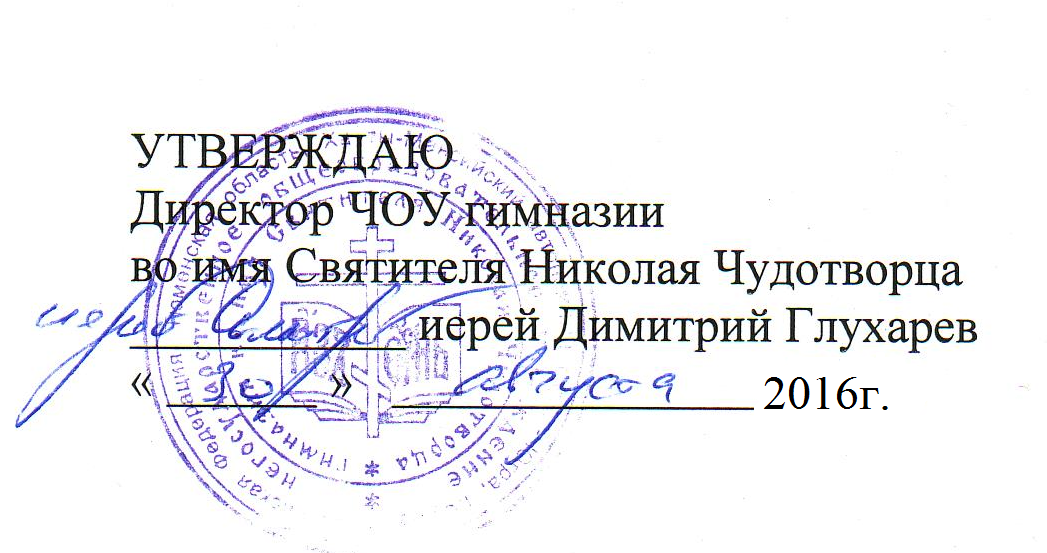 